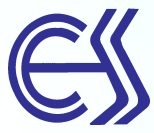 Centre for Economic and Social Studies (CESS)Summer Internship Programme-2023Name of the Candidate: ________________________________                                                Gender:       ____________________________Date of Birth: ________________________________________Complete permanent address: ________________________________________________________________________________________________________________________________________________________________Present mailing address: _______________________________________________________________________________________________________________________________________________________________________________Email ID:_______________________________________________________Mobile number:_________________ Alternative Number:________________Name of Institute/University:_______________________________________Programme currently pursuing:________________________________Year and Semester of the programme:________________________________Marks secured in the previous two years/semesters (attach a copy) _______Attach a brief research proposal on your area of interest along with statement of purpose indicating your research plans during internship programme (in about 250 words). Academic detailsAgreement *I affirm that the above details are true and completeDate:                                                                                                                          SignaturePlace: Course of Study            Subject/specialisation  Name of the School/ college/ University attended Year of passing Marks (%) or GradeSSC or 10th HBC or 12th Undergraduate PostgraduateOthers